Name:______________________________________________________________				Class Period:_________HOMEWORK: Organelles									Ms. Taylor1. Describe the job of each cell organelle. Check off whether the organelle is found in plant cells, animal cells, or both. 2. Label the organelles in the cells below. 3. Identify which cell is an animal cell and which cell is a plant cell.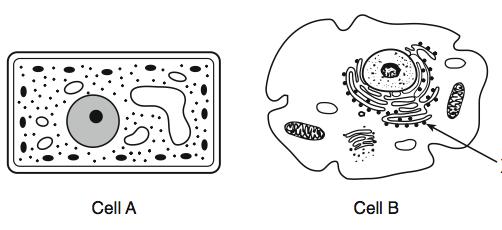 Organelle:Function/Job:Plant AnimalNucleusCell MembraneCell WallCytoplasmRibosomeMitochondriaChloroplastVacuole